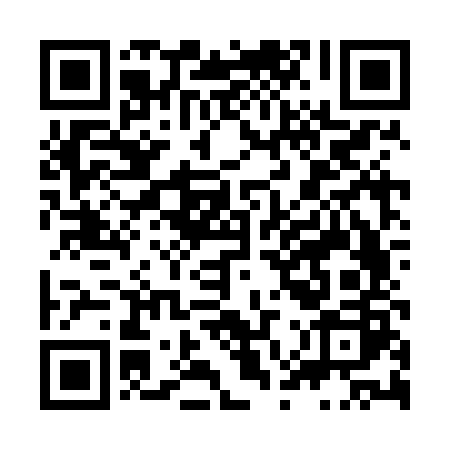 Ramadan times for Banja Loka, SloveniaMon 11 Mar 2024 - Wed 10 Apr 2024High Latitude Method: Angle Based RulePrayer Calculation Method: Muslim World LeagueAsar Calculation Method: HanafiPrayer times provided by https://www.salahtimes.comDateDayFajrSuhurSunriseDhuhrAsrIftarMaghribIsha11Mon4:414:416:2012:104:126:016:017:3412Tue4:394:396:1812:104:136:036:037:3613Wed4:374:376:1612:104:146:046:047:3714Thu4:354:356:1412:104:156:056:057:3915Fri4:334:336:1212:094:166:076:077:4016Sat4:314:316:1112:094:176:086:087:4217Sun4:294:296:0912:094:196:096:097:4318Mon4:274:276:0712:084:206:116:117:4419Tue4:254:256:0512:084:216:126:127:4620Wed4:234:236:0312:084:226:136:137:4721Thu4:214:216:0112:074:236:156:157:4922Fri4:194:195:5912:074:246:166:167:5023Sat4:174:175:5712:074:256:176:177:5224Sun4:154:155:5512:074:266:196:197:5325Mon4:134:135:5312:064:276:206:207:5526Tue4:104:105:5212:064:286:216:217:5627Wed4:084:085:5012:064:296:236:237:5828Thu4:064:065:4812:054:296:246:248:0029Fri4:044:045:4612:054:306:256:258:0130Sat4:024:025:4412:054:316:266:268:0331Sun4:594:596:421:045:327:287:289:041Mon4:574:576:401:045:337:297:299:062Tue4:554:556:381:045:347:307:309:073Wed4:534:536:361:045:357:327:329:094Thu4:514:516:351:035:367:337:339:115Fri4:484:486:331:035:377:347:349:126Sat4:464:466:311:035:387:357:359:147Sun4:444:446:291:025:397:377:379:168Mon4:424:426:271:025:407:387:389:179Tue4:394:396:251:025:407:397:399:1910Wed4:374:376:231:025:417:417:419:21